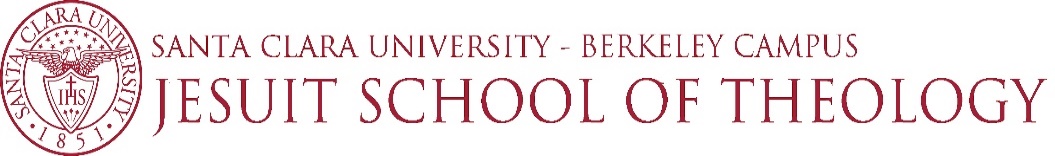 INSTRUCTORPaul Janowiak S.J.COURSE NAMELiturgical TheologyCOURSE NUMBERSTLS 2105AUTHORTITLEPUBLISHER(R)equired / (O)ptionalISBNBaldovin S.J., John F. Bread of Life, Cup of Salvation: Understanding the Mass [Come and See Series] Lanham, MD: Sheed and Ward, 2003R0-7425-3180-5Congar O.P., YvesAt the Heart of Christian Worship: Liturgical Essays of Yves Congar [trans and ed., Paul Philibert]Collegeville: The Liturgical Press, 2010R978-0-8146-6229-8; also an e-bookCorbon, Jean and O’Connell, Matthew J.,The Wellspring of Worship [2nd ed.] (San Francisco: Ignatius Press, 2005); also earlier 1988 Paulist edition, preferred for translation San Francisco: Ignatius PressN.Y./Mahwah, N.J.: Paulist Press (1988)RIgnatius Press: 978-1-58617-022-6; Paulist: 0-8091-2968-XFerrone, Rita Liturgy: Sacrosanctum Concilium (Re-discovering Vatican II series)N.Y.: Paulist Press, 2007R13:978-0-8091-4472-3Lathrop, GordonCentral Things: Worship in Word and SacramentMinn: Augsburg Fortress Press, 2005R0-8066-5163-6Metzger, MarcelHistory of the Liturgy: The Major Stages CollegevilleThe Liturgical Press, 2003RISBN: 0-8146-2433-2Pecklers S.J., Keith F.The Genius of the Roman Rite: On the Reception and Implementation of the New MissalCollegeville: The Liturgical Press, 2009RISBN: 978-0-8146-6021-8